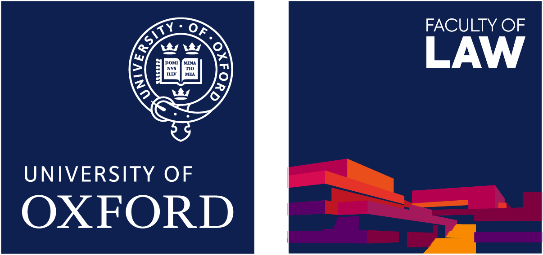 Business Card InformationPlease fill in the information below and return the completed form via email to Jackie.hall@law.ox.ac.ukDepartmentName                                           (include qualifications if required)Job TitleDepartmental AddressTelephone NoMobile NoEmail AddressWebsiteDate business cards required byQuantity Required